		Centre Scolaire Notre Dame 
                      Lycée Général et Technologique
72 rue des Jardiniers 69400 VILLEFRANCHE SUR SAONE
                                Lycée Professionnel 
72 rue des Jardiniers 69400 VILLEFRANCHE SUR SAONE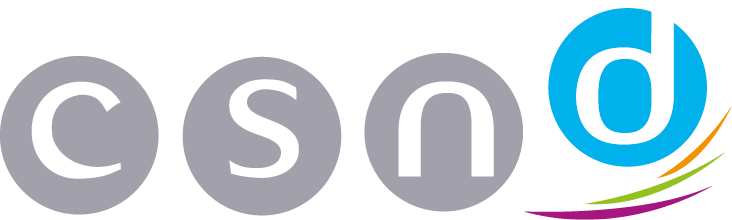 Formulaire de versement de la Taxe d’apprentissage 2021Versement par chèque ou virement de tout ou partie de la fraction de 13% de votre taxe d’apprentissage calculée sur la masse salariale 2020 de l’entreprise.Ce formulaire d’identification doit être rempli pour tout versement effectué : 
- au lycée général et technologique Centre Scolaire Notre Dame (UAI : 0690553B)
- au lycée professionnel Centre Scolaire Notre Dame (UAI : 0693375U)Merci de transmettre votre règlement par chèque libellé à l’ordre de « OGEC Notre Dame »  ou par virement : SOCIETE GENERALE -  IBAN FR76 3000 3043 9200 0500 1470 282     SOGEFRPPLe lycée CSND vous communiquera un reçu libératoire à la suite de votre versement.
Date : 								Signature : CENTRE SCOLAIRE NOTRE DAMEDénomination de l’entreprise N° SIRETCode NAFAdresseCode postal – VilleNom et PrénomFonction dans l’entrepriseAdresse courrielTéléphoneMontant du versementDate du versementCommentaires